УТВЕРЖДАЮ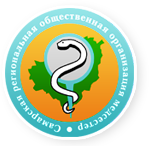 Президент СРООМС___________Косарева Н.Н.«    «__________20  г
Отчет работы специализированной  секцииСамарской региональной общественной организациимедицинских сестер«Сестринское дело в психиатрии»за 2015 год Председатель специализированной секции СРООМС «Сестринское дело в психиатрии»                                                        Синицына Е.М.№п/пМероприятия СрокисполненияОтветственный Выполнено дата, место проведения, название печатного издания.Организационные мероприятия, повышение квалификацииОрганизационные мероприятия, повышение квалификацииОрганизационные мероприятия, повышение квалификацииОрганизационные мероприятия, повышение квалификацииОрганизационные мероприятия, повышение квалификации1234Заседания профильного комитетаРабота в экзаменационной сертификационной комиссииПроведение теоретических и практических занятий с медицинскими сестрами на циклах усовершенствования и специализации «Сестринское дело в психиатрии»Заседания с членами секциипо плануГАУ ДПО СОЦПКраз в кварталСиницына Е.М.по планумарт,октябрь, декабрь08.04.201512.05.201516.12.2015Издательская деятельность, участие в конкурсах Издательская деятельность, участие в конкурсах Издательская деятельность, участие в конкурсах Издательская деятельность, участие в конкурсах Издательская деятельность, участие в конкурсах 12«Театральная студия как одно из новых арт – терапевтических направлений в реабилитации в психиатрическом медико – реабилитационном отделении Самарской психиатрической больницы»«Внедрение новых технологий, исследование  БОС – тренинга»июнь2015 годаиюнь2015 годаСиницына Е.М.Голованова С.И.17-18 сентябряг. Ивановоматериалы Российской конференции раздел «Сестринская практика»«Сестринские исследования»Информационная деятельностьИнформационная деятельностьИнформационная деятельностьИнформационная деятельностьИнформационная деятельность1Всемирный день психического здоровья посвящен теме «Психическое здоровье и достойная жизнь»:мастер – класс танцевально – двигательной терапиифотовыставка пациентов Самарской психиатрической больницыпоказан спектакль «Иван Чонкин» театральной студией «Счастливый случай»октябрь2015 годаСиницына Е.М.10 октября 2015 года в ДК «Заря»Участие в мероприятиях СМПОУчастие в мероприятиях СМПОУчастие в мероприятиях СМПОУчастие в мероприятиях СМПОУчастие в мероприятиях СМПО123«Роль медицинской сестры в лечении пациентов, страдающих психическими заболеваниями»«Внедрение в работу новых технологий»IV Международной научно – практической конференции на тему: «Профилактика внутрибольничной инфекции в медицинских организациях»«Уход и санитарно – гигиенические мероприятия пожилых людей»«Участие сестринского персонала психиатрического профиля в реабилитации и лечении пациентов в современных условиях»:«Особенности организации деятельности среднего медицинского персонала в ГБУЗ СО «Сызранский психоневрологический диспансер»«Театральная студия как одно из новых арт – терапевтических направлений реабилитации»сентябрь 2015 годаг. Ивановооктябрь 2015 годадекабрь2015 годаСиницына Е.М.Голованова С.И.Таранина Е.Я.Синицына Е.М.Нуруллина С.П.Буянцева И.Н.17-18 сентябряг. Иваново23 октябряг. Самара14 декабряг. СамараГАУ ДПО СОЦПК